№ п/пПозиция оцениванияКак оформить информацию?Обеспеченность учащихся компьютерами (количество компьютеров в расчете на одного учащегося)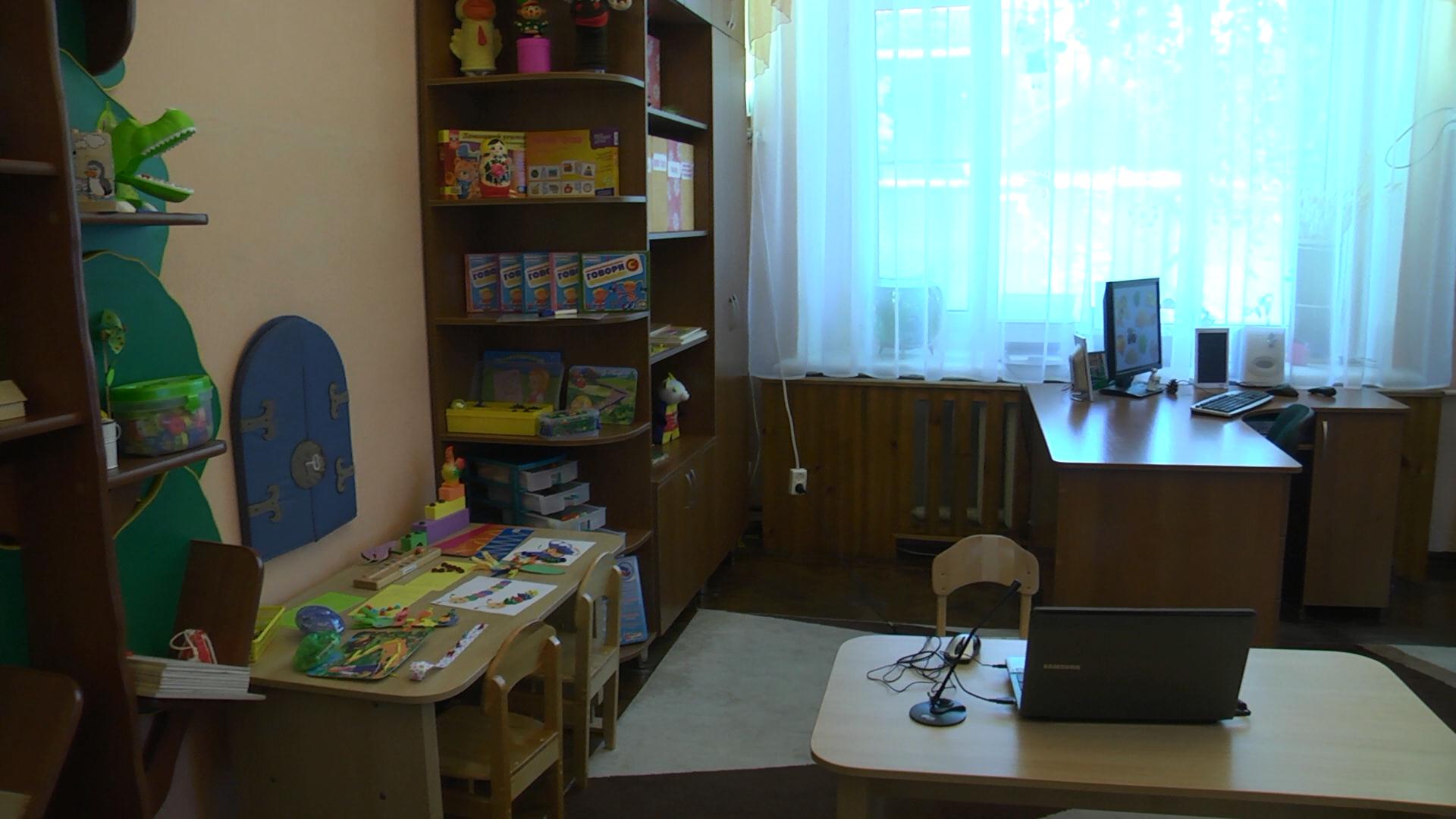 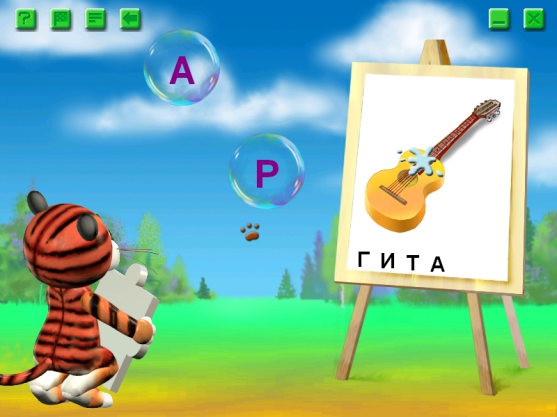 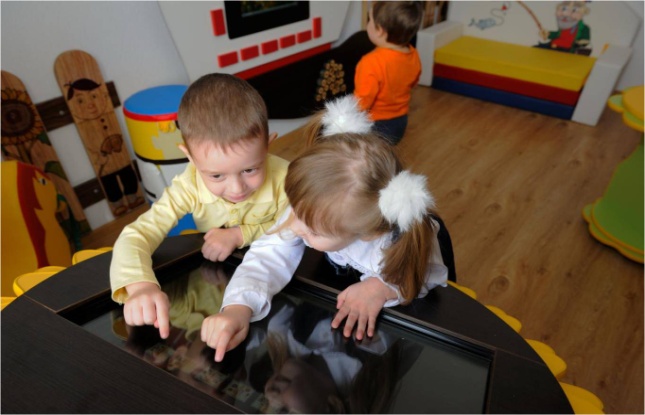 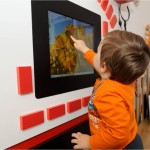 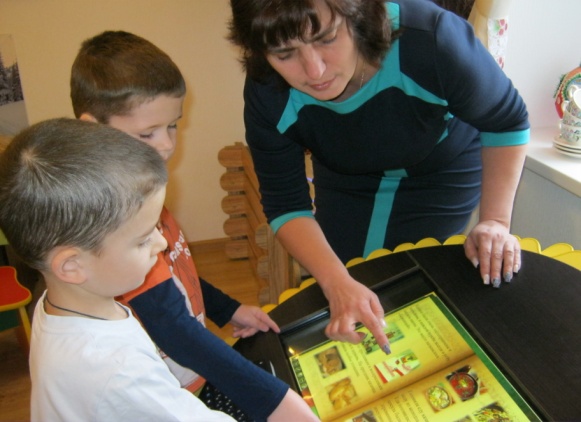 2 ноутбука и 2 ПК с микрофоном, оборудованные для индивидуальной коррекционной работы.  В ноутбуках установлена авторская логопедическая программа Л. Р. Лизуновой «Игры для Тигры». Она представляет собой уникальную компьютерную технологию, способствующую  исправлению общего недоразвития речи. В структуру программы «Игры для Тигры»  входит четыре обширных блока: «Фонематика», «Просодика», «Лексика» и «Звукопроизношение». Данный курс имеет последовательную систему и позволяет эффективно работать над преодолением патологий  речи при алалии,  дизартрии, дислалии, ринолалии, заикании, а также при всевозможных вторичных речевых нарушениях. В МБДОУ имеется комната интерактивного обучения «Донская мозаика», оборудованная следующими комплексами:Мультимедийный интерактивный AV 24" детский стол «Подсолнух»- Цветной ЛДСП, многоуровневый комбинированный фасад  со встроенным антивандальным интерактивным LCD монитором 24"  Сенсорная интерактивная логопедическая игровая панель «Казачья Печь» с встроенным ПК A8 3.20 ГГц (L1 2 x 96 Кб), DDR3 4Gb 1600MHz. Содержит игровые программы для детского развития. Панно «Облачко»,  ЖК-телевизор, LED, 32", 1920x1080, 1080p Full HD, TFT IPS, 100 Гц, DVR, мощность звука 20 Вт, HDMI x2. Экран безопасный, вандалостойкий, это важный фактор при использовании его детьми младшего возраста. Содержит обучающие и развивающие программы, можно использовать для просмотра детских мультфильмов, проведения занятий, для вывода информации со стола песочной анимации, для выхода в Интернет и обновления методического материала.Были приобретены детские планшеты - TurboKids S4 8Gb, Wi-Fi, Android 4.4, для мальчиков и девочек (Multitouch; диагональ 7" (17.78 см); разрешение 1024х600 пикс: основная камера: 2Мп; фронтальная камера: 0.3Мп; родительский контроль) Обеспеченность учителей (преподавателей) (количество компьютеров в расчете на одного учителя)4 ПК и 2 ноутбукаВключены в локальную сеть (кол-во ПК) 4Имеют выход в Интернет (кол-во ПК) 1Обеспеченность ОО мультимедийными проекторами (количество мультимедийных проекторов на учебный коллектив)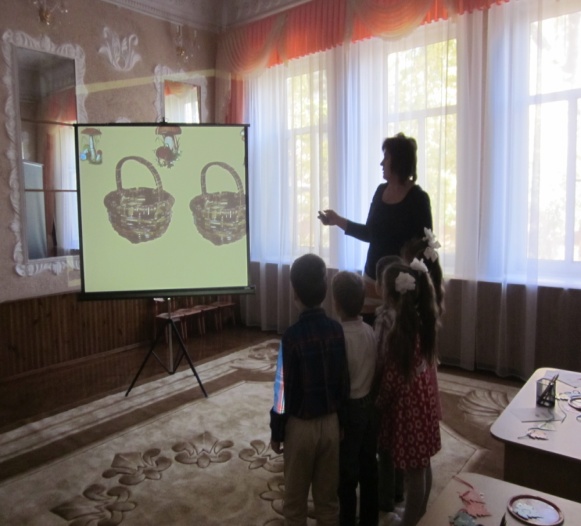 Приобретение проектора ViewSonicPJD513 позволяет более полно использовать возможности компьютера. Возможностей проектора достаточно для проведения открытых показов различных видов детской деятельности, просмотра презентаций, видеофильмов, прослушивания аудиозаписей, просматривания фотографий, а при возможности подключения к интернету – еще и интернет-ресурсов, web-телевидения.  Изображение на экране проектора выгодно отличается от традиционных форм наглядности: оно крупное, яркое и может восприниматься большим количеством детей одновременно. Обеспеченность ОО интерактивными досками и приставками (количество интерактивных досок и приставок)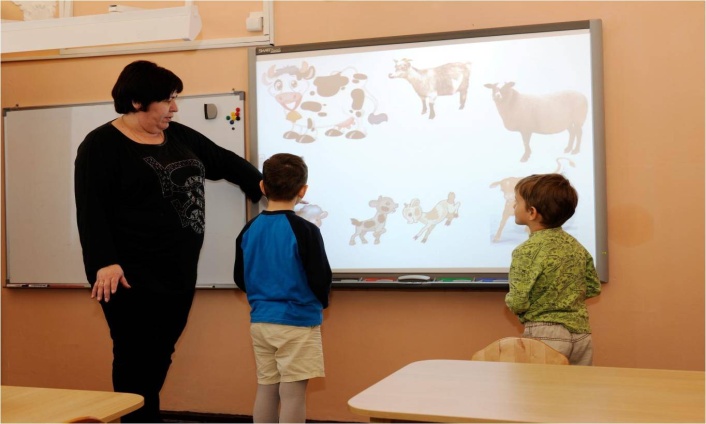 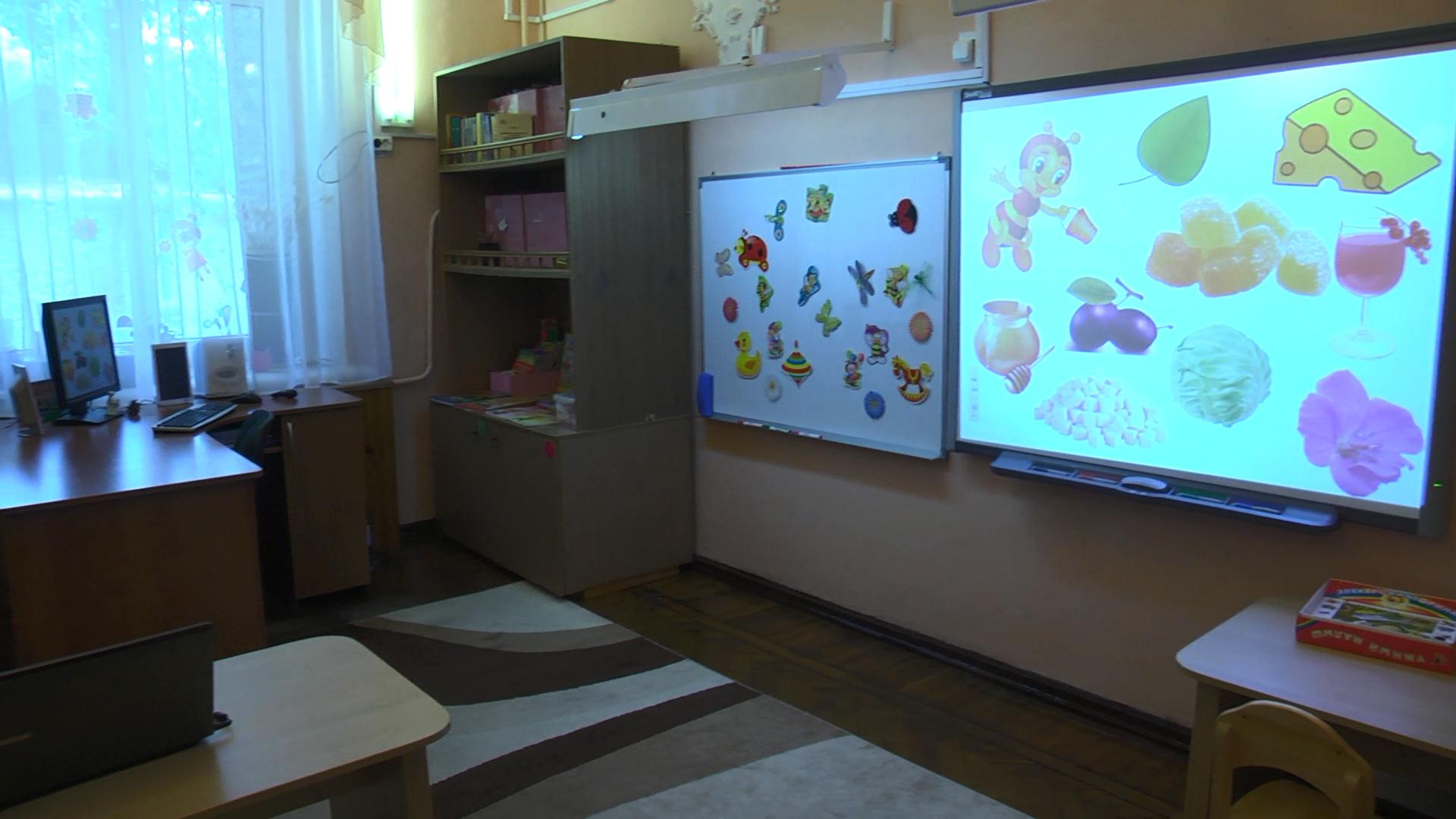 Для проведения фронтальных и подгрупповых коррекционно-развивающих занятий в кабинете учителя-логопеда расположен интерактивный комплекс SMART Board 660 (диагональ 64", формат 4:3) размер: 139.2см.х105.8смх13см Ультракороткофокусный проектор BenQ MX850UST.В групповом помещении старшей группы находится мультимедийная интерактивная панель - цветной ЛДСП, фасад со встроенным антивандальным интерактивным LCD сенсорным монитором 42", встроенный ПК на основе Intel, звуковые колонки, поддержка Windows 8, подключение внешних устройств.Наличие лабораторий и/или мастерских (объекты для проведения практических занятий)нетНаличие современной библиотеки-медиатеки (читальный зал не менее чем на 25 рабочих мест) с наличием стационарных или переносных компьютеров с выходом в интернетнетОбеспеченность специализированными кабинетами (библиотеки, кабинеты технологий, оборудованные лабораторным оборудованием учебные кабинеты по химии и физике, и др.)нетНаличие электронных интерактивных лабораторийнетОбеспеченность лабораторным и демонстрационным оборудованиемнетНаличие электронных учебников и учебных пособий (электронные образовательные ресурсы, доступ к информационным системам и информационно-телекоммуникационным сетям)В МБДОУ создан банк электронных коррекционно-развивающих занятий по развитию речи, подготовке к обучению грамоте, организации совместной деятельности, разработанных педагогами МБДОУ.